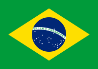 15.25. LEI N. 1.712, DE 27 DE JANEIRO DE 2006, ACRE (BRASIL)Art. 1º Fica Instituído, no âmbito do Estado do Acre, o Dia Estadual da Diversidade, comemorado no dia 13 de setembro de cada ano.Parágrafo único. A data a que se refere o caput deste artigo será considerada ponto facultativo nas repartições públicas estaduais.Art. 2º As atividades concernentes ao Dia Estadual da Diversidade serão definidas e coordenadas por um Conselho Gestor, assim discriminado:I – Associação de Homossexuais do Acre;II – Agá & Vida;III – Secretaria de Estado da Saúde;IV – Fundação de Cultura Elias Mansour;V – Assembléia Legislativa;VI – Prefeituras Municipais;VII – Câmara de Vereadores; eVIII – demais organizações da sociedade civil afetas à causa da diversidade